              СОГЛАСОВАНО              Информационно-методический центр              Кировского района Санкт-Петербурга              ________________С.И. Хазова              «____» _______________ 2023 г.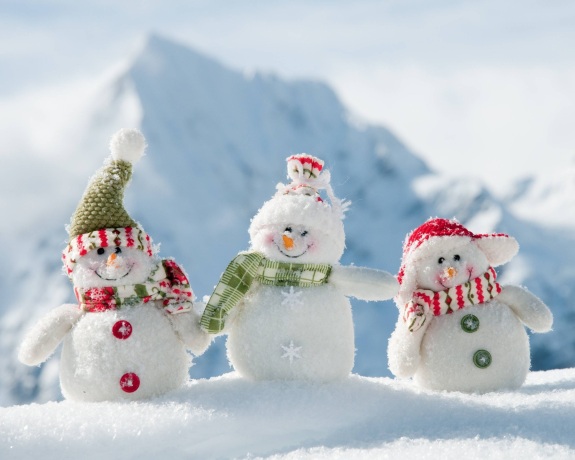 Администрация Кировского района Санкт-ПетербургаОтдел образованияИнформационно-методический центрКировского района Санкт-ПетербургаИнформационная страница (январь 2023 года)Праздники Января:УТВЕРЖДАЮОтдел образования администрацииКировского района Санкт-Петербурга___________________ Ю.В. Ступак«____» _______________ 2023 г. 1 января – День былинного богатыря Ильи Муромца,
Всемирный день мира; 
  7 января – Рождество Христово;
  8 января – День календаря;
11 января – Всемирный день «спасибо»,
День заповедников и национальных парков;
13 января – День российской печати;
14 января – Старый Новый год;
15 января – День шляпы, или День головного убора;
17 января – День детских изобретений;
18 января – Всемирный день снеговика;
21 января – Международный день объятий;
24 января – Международный день эскимо; 
25 января – День студентов (Татьянин день);
28 января – Международный день защиты персональных данных;
31 января – Международный день без интернета.№Содержание работыСодержание работыДатаДатаВремяВремяМестоОтветственныйОтветственныйПовышение эффективности управления и оптимизация взаимодействия образовательных учрежденийПовышение эффективности управления и оптимизация взаимодействия образовательных учрежденийПовышение эффективности управления и оптимизация взаимодействия образовательных учрежденийПовышение эффективности управления и оптимизация взаимодействия образовательных учрежденийПовышение эффективности управления и оптимизация взаимодействия образовательных учрежденийПовышение эффективности управления и оптимизация взаимодействия образовательных учрежденийПовышение эффективности управления и оптимизация взаимодействия образовательных учрежденийПовышение эффективности управления и оптимизация взаимодействия образовательных учрежденийПовышение эффективности управления и оптимизация взаимодействия образовательных учрежденийПовышение эффективности управления и оптимизация взаимодействия образовательных учрежденийСовещания и семинары заведующих ДОУСовещания и семинары заведующих ДОУСовещания и семинары заведующих ДОУСовещания и семинары заведующих ДОУСовещания и семинары заведующих ДОУСовещания и семинары заведующих ДОУСовещания и семинары заведующих ДОУСовещания и семинары заведующих ДОУСовещания и семинары заведующих ДОУСовещания и семинары заведующих ДОУ1Информационное совещание заведующих ДОУИнформационное совещание заведующих ДОУбудет сообщено дополнительнобудет сообщено дополнительнобудет сообщено дополнительнобудет сообщено дополнительнобудет сообщено дополнительноСавинова Е.Н.Савинова Е.Н.Совещания и семинары старших воспитателей ДОУСовещания и семинары старших воспитателей ДОУСовещания и семинары старших воспитателей ДОУСовещания и семинары старших воспитателей ДОУСовещания и семинары старших воспитателей ДОУСовещания и семинары старших воспитателей ДОУСовещания и семинары старших воспитателей ДОУСовещания и семинары старших воспитателей ДОУСовещания и семинары старших воспитателей ДОУСовещания и семинары старших воспитателей ДОУ1Совещание старших воспитателей«Наставничество как форма методического сопровождения педагогического коллектива»19.0119.0111. 0011. 00ИМЦИМЦИМЦМалина Т.В.2Тренинг профессионального роста для начинающих старших воспитателей «Коммуникативные компетенции старшего воспитателя»16.0116.0114.0014.00ИМЦзал ДОУИМЦзал ДОУИМЦзал ДОУСмолякова М.Г.3Тренинг профессионального роста для начинающих старших воспитателей «Проектирование образовательного процесса в ДОУ»17.0117.0113.3013.30ДОУ 39ДОУ 39ДОУ 39Цыркина Л.Ф.Рожкова Г.Н.Шамрай Н.К.4Мотивационный тренинг для старших воспитателей ДОУ 10, 17, 21, 31, 38, 42, 49, 51, 59, 69, 72«Мои профессиональные возможности»»27.0127.0114.0014.00ИМЦзал ДОУИМЦзал ДОУИМЦзал ДОУСмолякова М.Г.5Консультация для старших воспитателей ДОУ«Образовательная программа: риски, возможности, предложения по развитию»31.0131.0113.3013.30ИМЦ                           (зал ДОУ)ИМЦ                           (зал ДОУ)ИМЦ                           (зал ДОУ)Цыркина Л.Ф.ДОУ 23, 28, 67, 75КонсультацииКонсультацииКонсультацииКонсультацииКонсультацииКонсультацииКонсультацииКонсультацииКонсультацииКонсультации1Консультации по вопросам регламентации деятельности учреждений образованияпонедельникпонедельник14.00-18.0014.00-18.00ООООООСавинова Е.Н.2Индивидуальные консультации для старших воспитателей по вопросам воспитания и образования детей дошкольного возраставторникчетверг14.00-17.0011.00-13.0014.00-17.0011.00-13.00ИМЦЦыркина Л.Ф.2Индивидуальные консультации для старших воспитателей по вопросам воспитания и образования детей дошкольного возрастасредапятница(по согласованию)11.00-13.0014.00-16.0011.00-13.0014.00-16.00ИМЦСмолякова М.Г.Аттестация педагогических работниковАттестация педагогических работниковАттестация педагогических работниковАттестация педагогических работниковАттестация педагогических работниковАттестация педагогических работниковАттестация педагогических работников1Индивидуальные консультации по аттестации педагогических работниковвторникчетверг11.00-17.0014.00-17.0011.00-17.0014.00-17.00по предваритель-ной записи 753-79-37Сохина А.Х.2 Прием индивидуальных папоксредапо  графикупо  графикуСПБГБУ «Центр аттестации и мониторинга»Сохина А.Х.Комиссия по комплектованию ОУ Кировского района Санкт-Петербурга, реализующих основную образовательную программу дошкольного образованияКомиссия по комплектованию ОУ Кировского района Санкт-Петербурга, реализующих основную образовательную программу дошкольного образованияКомиссия по комплектованию ОУ Кировского района Санкт-Петербурга, реализующих основную образовательную программу дошкольного образованияКомиссия по комплектованию ОУ Кировского района Санкт-Петербурга, реализующих основную образовательную программу дошкольного образованияКомиссия по комплектованию ОУ Кировского района Санкт-Петербурга, реализующих основную образовательную программу дошкольного образованияКомиссия по комплектованию ОУ Кировского района Санкт-Петербурга, реализующих основную образовательную программу дошкольного образованияКомиссия по комплектованию ОУ Кировского района Санкт-Петербурга, реализующих основную образовательную программу дошкольного образования1Выдача направлений в дошкольные образовательные учреждениявторникчетверг14.00-18.0010.00-13.0014.00-18.0010.00-13.00ИМЦСавинова Е.Н.ЦОКОЦОКОЦОКОЦОКОЦОКОЦОКОЦОКО1Внешняя оценка качества работы системы дошкольного образования (МКДО 2022)По графикуПо графикуПо графикуДОУ 2,22,63Смолякова М.Г.ИНДИВИДУАЛЬНЫЙ ОБРАЗОВАТЕЛЬНЫЙ МАРШРУТ. АИС «КОНСТРУКТОР»ИНДИВИДУАЛЬНЫЙ ОБРАЗОВАТЕЛЬНЫЙ МАРШРУТ. АИС «КОНСТРУКТОР»ИНДИВИДУАЛЬНЫЙ ОБРАЗОВАТЕЛЬНЫЙ МАРШРУТ. АИС «КОНСТРУКТОР»ИНДИВИДУАЛЬНЫЙ ОБРАЗОВАТЕЛЬНЫЙ МАРШРУТ. АИС «КОНСТРУКТОР»ИНДИВИДУАЛЬНЫЙ ОБРАЗОВАТЕЛЬНЫЙ МАРШРУТ. АИС «КОНСТРУКТОР»ИНДИВИДУАЛЬНЫЙ ОБРАЗОВАТЕЛЬНЫЙ МАРШРУТ. АИС «КОНСТРУКТОР»ИНДИВИДУАЛЬНЫЙ ОБРАЗОВАТЕЛЬНЫЙ МАРШРУТ. АИС «КОНСТРУКТОР»1Консультации для педагоговпонедельник 13.00-15.00ИМЦИМЦГромовая М.А.ИННОВАЦИОННАЯ И ОПЫТНО-ЭКСПЕРИМЕНТАЛЬНАЯ РАБОТА ДОУКИРОВСКОГО РАЙОНАИННОВАЦИОННАЯ И ОПЫТНО-ЭКСПЕРИМЕНТАЛЬНАЯ РАБОТА ДОУКИРОВСКОГО РАЙОНАИННОВАЦИОННАЯ И ОПЫТНО-ЭКСПЕРИМЕНТАЛЬНАЯ РАБОТА ДОУКИРОВСКОГО РАЙОНАИННОВАЦИОННАЯ И ОПЫТНО-ЭКСПЕРИМЕНТАЛЬНАЯ РАБОТА ДОУКИРОВСКОГО РАЙОНАИННОВАЦИОННАЯ И ОПЫТНО-ЭКСПЕРИМЕНТАЛЬНАЯ РАБОТА ДОУКИРОВСКОГО РАЙОНАИННОВАЦИОННАЯ И ОПЫТНО-ЭКСПЕРИМЕНТАЛЬНАЯ РАБОТА ДОУКИРОВСКОГО РАЙОНАИННОВАЦИОННАЯ И ОПЫТНО-ЭКСПЕРИМЕНТАЛЬНАЯ РАБОТА ДОУКИРОВСКОГО РАЙОНА1Индивидуальные консультациипо вопросам реализации в ОУ инновационной деятельностипо предварительной записиfedorchyknmc@mail.ruпо предварительной записиfedorchyknmc@mail.ruпо предварительной записиfedorchyknmc@mail.ruИМЦВанина Э.В.Федорчук О.Ф.2Экспертиза материалов, представленных на конкурс научно-методических статей в рамкахXIII Педагогических чтений «Учимся вместе: новые форматы для новых результатов»В течение месяцаВ течение месяцаВ течение месяцадистанционноФедорчук О.Ф.3Индивидуальные консультационные встречи с ОУ и ДОУ района – опорными площадками развития системы образования Кировского района Санкт-Петербурга (второй год работы). Обсуждение подготовки итоговых продуктов деятельности площадкипо отдельному графику(по согласованию)по отдельному графику(по согласованию)по отдельному графику(по согласованию)ИМЦФедорчук О.Ф.Ванина Э.В.ЗДОРОВЬЕСОЗИДАЮЩАЯ ДЕЯТЕЛЬНОСТЬ ДОУЗДОРОВЬЕСОЗИДАЮЩАЯ ДЕЯТЕЛЬНОСТЬ ДОУЗДОРОВЬЕСОЗИДАЮЩАЯ ДЕЯТЕЛЬНОСТЬ ДОУЗДОРОВЬЕСОЗИДАЮЩАЯ ДЕЯТЕЛЬНОСТЬ ДОУЗДОРОВЬЕСОЗИДАЮЩАЯ ДЕЯТЕЛЬНОСТЬ ДОУЗДОРОВЬЕСОЗИДАЮЩАЯ ДЕЯТЕЛЬНОСТЬ ДОУЗДОРОВЬЕСОЗИДАЮЩАЯ ДЕЯТЕЛЬНОСТЬ ДОУ1Индивидуальные консультации по вопросам реализации в ДОУ здоровьесозидающей деятельности по предварительной записиtvkot2010@mail.ruпо согласованиюпо согласованиюпо согласованиюЦИКкаб. 27Кот Т.В.2Третий тур номинации КПД«Учитель  здоровья»27.0115.00-18.0015.00-18.00ДОУ 65Кот Т.В. Алиева Е.А.3Районный семинар «Подготовка к региональному этапу Всероссийского конкурса «Учитель здоровья»13.0113.00-16.0013.00-16.00ЦИК, каб. 27Кот Т.В.ПЕРЕХОД К НОВОМУ КАЧЕСТВУ СОДЕРЖАНИЯ, ФОРМ И ТЕХНОЛОГИЙ ОБРАЗОВАНИЯПЕРЕХОД К НОВОМУ КАЧЕСТВУ СОДЕРЖАНИЯ, ФОРМ И ТЕХНОЛОГИЙ ОБРАЗОВАНИЯПЕРЕХОД К НОВОМУ КАЧЕСТВУ СОДЕРЖАНИЯ, ФОРМ И ТЕХНОЛОГИЙ ОБРАЗОВАНИЯПЕРЕХОД К НОВОМУ КАЧЕСТВУ СОДЕРЖАНИЯ, ФОРМ И ТЕХНОЛОГИЙ ОБРАЗОВАНИЯПЕРЕХОД К НОВОМУ КАЧЕСТВУ СОДЕРЖАНИЯ, ФОРМ И ТЕХНОЛОГИЙ ОБРАЗОВАНИЯПЕРЕХОД К НОВОМУ КАЧЕСТВУ СОДЕРЖАНИЯ, ФОРМ И ТЕХНОЛОГИЙ ОБРАЗОВАНИЯТворческие группыТворческие группыТворческие группыТворческие группыТворческие группыТворческие группы1Заседание фокус группы«Сетевое взаимодействие»26.0115.00ИМЦзал ДОУСмолякова М.Г.2Заседание творческой группы«Расти малыш»25.0109.15ДОУ 20Андреева Т.А.Цыркина Л.Ф.3Заседание творческой группы «Наполним мир музыкой»19.0113.30ДОУ 33 Дачный пр. 3/3Цыркина  Л.ФБутрик Л.В.4Заседание творческой группы  «Экономическая азбука для дошкольников»18.0109.30ДОУ 19Ершова Л.Л.Смолякова М.Г.5Заседание творческой группы  «Мульти мир дошкольника»25.0113.30ДОУ 23Лобова Н.Н.Смолякова М.Г.6Заседание творческой группы«Как вырастить здорового ребенка»26.0113.30ДОУ 36Таланова Ю.О.Смолякова М.Г.7Заседание творческой группы «Наставничество в ДОУ»23.0115.00ИМЦзал ДОУСмолякова М.Г.РМО для педагоговРМО для педагоговРМО для педагоговРМО для педагоговРМО для педагоговРМО для педагогов1МО инструкторовпо физической культуре«Современные подходы по физическому воспитанию в ДОУ»25.0110.00ДОУ 69Малина Т. В.2МО музыкальных руководителейСеминар «Патриотическое воспитание детей дошкольного возраста»24.0113.30ИМЦзал ДОУЦыркина  Л.Ф.Москалец Л.В.Рыжова  М.А.Скрипник Л.М.Прусакона А.С.3МО педагогов коррекционных групп«Организация работы детско-взрослых сообществ в рамках реализации рабочей программы воспитания»31.0110.00ДОУ 67Захарова Е.В.Малина Т.В.Гусарова О.А.4МО воспитателей раннего возраста.  Семинар-практикум «Педагогическое сопровождение формирования предпосылок социокультурных ценностей у детей раннего дошкольного возраста»24.0109.15ДОУ 39Цыркина Л.Ф.Дерябкина О.А.Шамрай Н.К.Рожкова Г.Н.Шеламонова О.Г.Давтян А.Г.Куликова В.В.Роденкова А.Н.Постоянно действующие семинарыПостоянно действующие семинарыПостоянно действующие семинарыПостоянно действующие семинарыПостоянно действующие семинарыПостоянно действующие семинары1ПДС «Духовно-нравственное воспитание современных дошкольников». Семинар-практикум  «Рождественская сказка»11.0110.00ДОУ 49протоиерей Владимир(Гончаренко)            Директор Духовно-просветительского центра Кировского благочинияЦыркина Л.Ф.Михайлова И.А.2ПДС «Школа профессионального развития» для молодых и малоопытных воспитателей.«Современные технологии развития дошкольника (проектная деятельность)»25.0110.00ДОУ 36Захарова Е.В.Таланова Ю.О.Открытые мероприятия в рамках личных аттестацийОткрытые мероприятия в рамках личных аттестацийОткрытые мероприятия в рамках личных аттестацийОткрытые мероприятия в рамках личных аттестацийОткрытые мероприятия в рамках личных аттестацийОткрытые мероприятия в рамках личных аттестацийДля воспитателей (по предварительной записи)Для воспитателей (по предварительной записи)Для воспитателей (по предварительной записи)Для воспитателей (по предварительной записи)Для воспитателей (по предварительной записи)Для воспитателей (по предварительной записи)1Занятие по познавательному развитиюс детьми средней группы«Путешествие в зимний лес»18.0109.30ДОУ 49Ботяновская С.В.2Занятие по мотивам сказокК. Чуковского с детьми средней группы «Спасение Чудо-дерева»18.0109.00ДОУ 40Гребнева Т.В.3Занятие по познавательному развитиюс детьми подготовительной группы«День рождения Снеговика»18.0109.40ДОУ 40Пискунова О.Н.4Занятие по развитию речи с детьми средней группы «Как подружились зайчик с лисичкой»25.0109.00ДОУ 40Николаева Н.И.5Занятие по познавательному развитиюс детьми подготовительной группы«Помощники для Золушки»25.0109.40ДОУ 40Жаворонкова Л.Ю.Любимова С.П.6Занятие по познавательному развитию с детьми средней группы«Зимние забавы»18.0109.00ДОУ 44Решнева Е.Ю.7Занятие по речевому развитиюс детьми младшей группе«Веселое путешествие »25.0109.00ДОУ 54Паращинец Е.А.8Занятие по речевому развитиюс детьми средней группы«В поисках кристаллов»25.0109.30ДОУ 54Ковшикова С.Б.9Занятие по художественно – эстетическому развитию  с детьми группы раннего возраста«Рукавичка»25.0109.15ДОУ 20Гаврилова Е.П.10Занятие по художественно-эстетическому развитию (лепка)с детьми средней группы«Мы слепили снеговиков»30.0109.30ДОУ 43Сегеда Е.Ю.11Занятие по познавательному развитию с детьми подготовительной группы«Путешествие по дороге жизни»30.0110.00ДОУ 43Сенина Н.Д.12Занятие по художественно-эстетическому развитию коллективное рисованиес детьми подготовительной группы«Дорога жизни»30.0111.00ДОУ 43Левкина И.В.13Интегрированное занятиес детьми подготовительной группы«В гостях у сказки»16.0109.00ДОУ 75Борозенец Е.В.14Занятие по познавательному развитию  с детьми подготовительной группы«Красавица зима»20.0109.00ДОУ 75Борозенец Е.В.ПОВЫШЕНИЕ ЭФФЕКТИВНОСТИ КАДРОВОГО ОБЕСПЕЧЕНИЯ ОБРАЗОВАНИЯПОВЫШЕНИЕ ЭФФЕКТИВНОСТИ КАДРОВОГО ОБЕСПЕЧЕНИЯ ОБРАЗОВАНИЯПОВЫШЕНИЕ ЭФФЕКТИВНОСТИ КАДРОВОГО ОБЕСПЕЧЕНИЯ ОБРАЗОВАНИЯПОВЫШЕНИЕ ЭФФЕКТИВНОСТИ КАДРОВОГО ОБЕСПЕЧЕНИЯ ОБРАЗОВАНИЯПОВЫШЕНИЕ ЭФФЕКТИВНОСТИ КАДРОВОГО ОБЕСПЕЧЕНИЯ ОБРАЗОВАНИЯПОВЫШЕНИЕ ЭФФЕКТИВНОСТИ КАДРОВОГО ОБЕСПЕЧЕНИЯ ОБРАЗОВАНИЯКурсы повышения квалификации по программе ИМЦКурсы повышения квалификации по программе ИМЦКурсы повышения квалификации по программе ИМЦКурсы повышения квалификации по программе ИМЦКурсы повышения квалификации по программе ИМЦКурсы повышения квалификации по программе ИМЦ1Прием и отбор заявок на обучение в 2023 годуПрием и отбор заявок на обучение в 2023 годуПрием и отбор заявок на обучение в 2023 годуПрием и отбор заявок на обучение в 2023 годуЛычаева А.Г.2Подготовка Федерального статистического отчета за 2022 годПодготовка Федерального статистического отчета за 2022 годПодготовка Федерального статистического отчета за 2022 годПодготовка Федерального статистического отчета за 2022 годЛычаева А.Г.ЦДЮТТЦДЮТТЦДЮТТЦДЮТТЦДЮТТЦДЮТТУчебно-воспитательные мероприятия для воспитанников дошкольных образовательных учреждений районапо предупреждению детского дорожно-транспортного травматизма и безопасности дорожного движенияУчебно-воспитательные мероприятия для воспитанников дошкольных образовательных учреждений районапо предупреждению детского дорожно-транспортного травматизма и безопасности дорожного движенияУчебно-воспитательные мероприятия для воспитанников дошкольных образовательных учреждений районапо предупреждению детского дорожно-транспортного травматизма и безопасности дорожного движенияУчебно-воспитательные мероприятия для воспитанников дошкольных образовательных учреждений районапо предупреждению детского дорожно-транспортного травматизма и безопасности дорожного движенияУчебно-воспитательные мероприятия для воспитанников дошкольных образовательных учреждений районапо предупреждению детского дорожно-транспортного травматизма и безопасности дорожного движенияУчебно-воспитательные мероприятия для воспитанников дошкольных образовательных учреждений районапо предупреждению детского дорожно-транспортного травматизма и безопасности дорожного движения1Игровая модульная программа по БДД «Маленький пешеход и пассажир» для дошкольников,с использованиеммобильного автокласса09.0111.0110.00ДОУ 16Логинова Н.В.Баканова А.Г.Комиссаренко В.Ю.1Игровая модульная программа по БДД «Маленький пешеход и пассажир» для дошкольников,с использованиеммобильного автокласса16.0118.0123.0110.00ДОУ 67Логинова Н.В.Баканова А.Г.Комиссаренко В.Ю.1Игровая модульная программа по БДД «Маленький пешеход и пассажир» для дошкольников,с использованиеммобильного автокласса25.0130.0110.00ДОУ 34Логинова Н.В.Баканова А.Г.Комиссаренко В.Ю.2Познавательная игровая программа по БДД «Учимся быть пешеходами» для воспитанников дошкольного возраста10.0113.0110.00ДОУ 75Баканова А.Г.Басов В.В.2Познавательная игровая программа по БДД «Учимся быть пешеходами» для воспитанников дошкольного возраста17.0110.00ДОУ 5Баканова А.Г.Басов В.В.2Познавательная игровая программа по БДД «Учимся быть пешеходами» для воспитанников дошкольного возраста20.0124.0127.0110.00ДОУ 36Баканова А.Г.Басов В.В.2Познавательная игровая программа по БДД «Учимся быть пешеходами» для воспитанников дошкольного возраста31.0110.00ДОУ 74Баканова А.Г.Басов В.В.3Познавательно-игровое занятие по БДД «Я знаю и соблюдаю ПДД» для подготовительных групппятница по графику10.00ДОУБасов В.В.3Познавательно-игровое занятие по БДД «Я знаю и соблюдаю ПДД» для подготовительных групп12.0119.0110.00ДОУ 17Басов В.В.3Познавательно-игровое занятие по БДД «Я знаю и соблюдаю ПДД» для подготовительных групп26.0110.00ДОУ 72Басов В.В.4Городская акция «Безопасные каникулы или Новый год по «Правилам»21.11.22-08.01.2321.11.22-08.01.23ГБДОУЛогинова Н.В.Конкурсы, соревнования, выставки ЦДЮТТ для воспитанников ОУКонкурсы, соревнования, выставки ЦДЮТТ для воспитанников ОУКонкурсы, соревнования, выставки ЦДЮТТ для воспитанников ОУКонкурсы, соревнования, выставки ЦДЮТТ для воспитанников ОУКонкурсы, соревнования, выставки ЦДЮТТ для воспитанников ОУКонкурсы, соревнования, выставки ЦДЮТТ для воспитанников ОУ1IV Открытая районная выставка-конкурс декоративно-прикладного и изобразительного творчества детей и педагогов образовательных учреждений «Куклы разные и прекрасные»10.01-24.0210.01-24.02ЦДЮТТhttps://vk.com/club201205155Гаврилина Ю.В.Левшина В.В.Конкурсы, выставки ЦДЮТТ для педагогических работниковКонкурсы, выставки ЦДЮТТ для педагогических работниковКонкурсы, выставки ЦДЮТТ для педагогических работниковКонкурсы, выставки ЦДЮТТ для педагогических работниковКонкурсы, выставки ЦДЮТТ для педагогических работниковКонкурсы, выставки ЦДЮТТ для педагогических работников1Творческий конкурс среди воспитателей и учителей ОУ«Методическая разработка мероприятия по ПДД»16.01-17.0116.01-17.01ЦДЮТТБычкова Е.Н.Логинова Н.В.2IV Открытая районная выставка-конкурс декоративно-прикладного и изобразительного творчества детей и педагогов образовательных учреждений «Куклы разные и прекрасные»10.01-24.0210.01-24.02ЦДЮТТГаврилина Ю.В.Левшина В.В.Организационно-методическое сопровождение деятельности ДОУ районапо профилактике детского дорожно-транспортного травматизма и БДДОрганизационно-методическое сопровождение деятельности ДОУ районапо профилактике детского дорожно-транспортного травматизма и БДДОрганизационно-методическое сопровождение деятельности ДОУ районапо профилактике детского дорожно-транспортного травматизма и БДДОрганизационно-методическое сопровождение деятельности ДОУ районапо профилактике детского дорожно-транспортного травматизма и БДДОрганизационно-методическое сопровождение деятельности ДОУ районапо профилактике детского дорожно-транспортного травматизма и БДДОрганизационно-методическое сопровождение деятельности ДОУ районапо профилактике детского дорожно-транспортного травматизма и БДД1Консультации для лиц, ответственных по БДД в ОУ по вопросам организации работы по пропаганде БДДвторник,четверг14.00-16.00ЦДЮТТБычкова Е.Н.2Семинар-практикум для воспитателей ДОУ № 57 Кировского района «Использование современных настольно-печатных игр при обучении правилам безопасности дорожного движения»25.0113.15ДОУ 57Бычкова Е.Н.3Районное учебно-методическое объединение педагогов по шахматам.20.0118.00ШКиДЦНейзберг Г.А.ЦППСЦППСЦППСЦППСЦППСЦППСЛогопеды ДОУЛогопеды ДОУЛогопеды ДОУЛогопеды ДОУЛогопеды ДОУЛогопеды ДОУ1Заседание РМО учителей-логопедов ДОУ. Семинар-практикум «Подготовка детей с ОНР к составлению творческого рассказа»17.0112.00ЦППСКоваленко Н.В.2Заседание РМО учителей-дефектологов ОУ и ДОУ. Семинар-практикум «Развитие общения детей дошкольного возраста с ЗПР, у/о, нарушением зрения, ТМНР»17.0114.00ЦППСКоваленко Н.В.3Занятие в подготовительной логопедической группеЗанятие в группе для детей с ЗПР13.0109.15ДОУ  40Коваленко Н.В. участники:Куренкова И.Г. Алексеева С.Ю.4Занятие в подготовительной логопедической группе по теме «Звук и буква В»24.0109.15ДОУ 196Коваленко Н.В. Борисова Т.Г.Педагоги-психологи ДОУПедагоги-психологи ДОУПедагоги-психологи ДОУПедагоги-психологи ДОУПедагоги-психологи ДОУПедагоги-психологи ДОУ1Индивидуальные консультации для  педагогов-психологов ДОУПятница14.00-17.00ЦППСЗеленина И.Н.2Групповая консультация молодых специалистов12.0109.00-11.00ЦППСЗеленина И.Н.3Заседание РМО «Пути решения конфликтных ситуаций в дошкольном учреждении между участниками образовательного процесса»20.0111.00ДОУ 17Зеленина И.Н.4Заседание творческой группы педагогов-психологов ДОУ Кировского района Санкт-Петербурга «Психолого-педагогическое сопровождение семей, имеющих детей до 3 лет»27.0110.00ДОУ 17Зеленина И.Н.ТПМПК ОУ, ДОУ  (Территориальная психолого-медико-педагогическая комиссия)ТПМПК ОУ, ДОУ  (Территориальная психолого-медико-педагогическая комиссия)ТПМПК ОУ, ДОУ  (Территориальная психолого-медико-педагогическая комиссия)ТПМПК ОУ, ДОУ  (Территориальная психолого-медико-педагогическая комиссия)ТПМПК ОУ, ДОУ  (Территориальная психолого-медико-педагогическая комиссия)ТПМПК ОУ, ДОУ  (Территориальная психолого-медико-педагогическая комиссия)1Диагностика и подготовка к ТПМПКЗапись ежедневно по тел. 246-29-5309.30-20.00ЦППССпециалисты ЦППС2Заседание ТПМПК ДОУ12.0126.0113.00-18.00ЦППСРублевская А.С.Коваленко Н.В.Полакайнен С.А.Кузнецова О.П.Близниченко О.С.Конкурсное движениеКонкурсное движениеКонкурсное движениеКонкурсное движениеКонкурсное движениеКонкурсное движение1Районный конкурс рисунков«Гигиена – это важно!» для воспитанников ДОУ 09.01-31.0110.00-18.00ЦППСПрокопцова А.С.Шелонина Т.В.2Районный этап городского конкурса педагогических достижений в номинации «Педагог-психолог»09.01-31.0110.00-18.00по согласованиюШелонина Т.В.3Районный этап городского конкурса педагогических достижений в номинации «Учитель-дефектолог»09.01-31.0110.00-18.00по согласованиюКоваленко Н.В.